令和４年度　共同教育プロジェクト成果発表会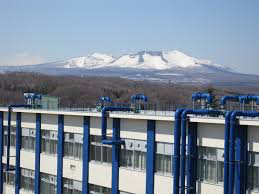 本校の共同教育プロジェクトは、苫小牧高専協力会と共催で実施することになってから５回目を迎えます。専攻科１年生とフロンティアコース5年生が協力会企業から課題をいただき、グループを組んでその課題解決の検討と発表をいたします。お忙しい中とは存じますが、多数の参加申し込みをお待ちしております。